Name of Journal: World Journal of Clinical CasesManuscript NO: 48916Manuscript Type: CASE REPORTTransfemoral aortc valve mplantaton n the case of preexstng mtral prosthess and pure aortc regurgtaton: A case reportErdem A et al. Transfemoral aortc valve mplantatonAysun Erdem, Aycan Esen Zencirci, Kivilcim Ozden, Sait TerzAysun Erdem, Aycan Esen Zencirci, Kivilcim Ozden, Sait Terz, Department of Cardiology, Dr Siyami Ersek Thoracic and Heart Surgery Education and Research Hospital, Istanbul 34710, TurkeyORCID number: Aysun Erdem (0000 0002 3153 9653); Aycan Esen Zencirci (0000 0003 4235 351X); Kivilcim Ozden (0000 0001 8182 9336); Sait Terzi (0000 0002 6866 065).Author contributions: Erdem A drafted the first manuscript Esen Zencirci A, Ozden K, Terz S contributed to the histological diagnosis.Conflict-of-interest statement: The authors declare that they have no conflict of interest.CARE Checklist (2016) statement: The manuscript was prepared and revised according to the CARE Checklist (2016).Open-Access: This article is an open-access article was selected by an in-house editor and fully peer-reviewed by external reviewers. It is distributed in accordance with the Creative Commons Attribution Non Commercial (CC BY-NC 4.0) license, which permits others to distribute, remix, adapt, build upon this work non-commercially, and license their derivative works on different terms, provided the original work is properly cited and the use is non-commercial. See: http://creativecommons.org/licenses/by-nc/4.0/Manuscript source: Unsolicited manuscriptCorresponding author: Aysun Erdem, MD, Doctor, Department of Cardiology, Siyami Ersek Thoracic and Cardiovascular Surgery Training and Research Hospital, Tibbiye cad, No 13, Istanbul 34710, Turkey. erdemaysun@yahoo.comTelephone: +90-533-3252733Fax: +90-216-3106578Received: May 14, 2019Peer-review started: May 21, 2019First decision: August 1, 2019Revised: September 20, 2019Accepted: October 15, 2019Article in press:Published online:AbstractBACKGROUNDTranscatheter aortic valve replacement (TAVR) is recommended in patients with severe aortic stenosis who have high surgical risk. However, in the pre-existing mechanical mitral valve prosthesis and natural pure aortic regurgitation, TAVR is relatively contraindicated. In this report, we described one case of TAVR with native aortic regurgitation in the presence of mechanical mitral valve prosthesis.CASE SUMMARY64yearold mn with a medical history of mitral valve replacement had severe dyspnea and was symptomatic even at rest for mo. His echocardiography showed severe native pure aortic regurgitation. His euroscore was 15. A TAVR  with an evolut R was planned. A 34 mm evolut R was placed by  . The mitral prosthesis was functioning normally and mild-moderate paravalvular leakage was evident by transesophageal echocardiography. The patient recovered without any complication. At 1 mo follow up, the patient was well and no paravalvular leakage was noted.CONCLUSIONTAVR for pure aortic regurgitaion in the presence of prosthetic mitral valve can be a safe procedure.Keywords: Transcatheter aortic valve replacement; Prosthetic Mitral stenosis Aortic regurgitation; Case report© The Author(s) 2019. Published by Baishideng Publishing Group Inc. All rights reserved.Core tip: Transcatheter aortic valve replacement (TAVR) is recommended in the treatment of severe aortic stenosis who are at high or prohibitive surgical risk Several patients with previous mitral valve surgery were reported to have been treated with TAVR. However, TAVR has been performed off-label to treat patients with pure aortic regurgitation due to the absence of calcium for device anchoring. There are few data showing that transfemoral TAVR is feasible and safe for the treatment aortic regurgitation in selected patients. Here, we report one case of transfemoral TAVR for native aortic regurgitation in the setting of a pre-existing mitral prosthesis.Erdem A, Esen Zencirci A, Ozden K, Terzı S. Transfemoral aortc valve mplantaton n the case of preexstng mtral prosthess and pure aortc regurgtaton: A case report. World J Clin Cases 2019; In pressIntroductionTranscatheter aortic valve replacement (TAVR) is recommended in the treatment of severe aortic stenosis who are at high or prohibitive surgical risk[1]. Several patients with previous mitral valve surgery  reported to  treated with TAVR[2-6]. However TAVR has been performed off-label to treat patients with pure aortic regurgitation due to the absence of annular or leaflet calcification for device anchoring. There are few data showing that transfemoral TAVR is feasible and safe for the treatment aortic regurgitation in selected patients[7]. Here, we report one case of transfemoral TAVR for native aortic regurgitation in the setting of a pre-existing mitral prosthesis.CASE PRESENTATIONChief complaintsA 64yearold man with a history of mitral valve replacement with a 27 St. Jude MedicalTM mechanical valve prosthesis for rheumatic mitral stenosis years ago presented severe dyspnea for mo.History of past illnessThe patient had severe aortic regurgitation and was symptomatic at mild exercise and rest (NYHA III-IV). H past history was unremarkable.Personal and family historyThe family history was unremarkable.Laboratory examinationsBaseline echographic data included regurgitant jet width LVOT diameter of 70%, aortic valve pressure half time of 240, left ventricular ejection fraction of 50. Euroscore was calculated to 15.Imaging examinationsThe minimum aortic annulus to mitral valve distance was measured to be 5 mm by multislice computed tomography (Figure 1). Computed tomography showed an aortic annulus perimeter of 83.3 and a cross sectional area of 515.1 mm2, the right and left coronary ostia height were 12.9 mm and 8.9 mm (Figure 2, Figure 3). FINAL DIAGNOSISSevere aortic stenosis.TREATMENTHeart team at our hospital decided to recommend TAVR. A TAVR procedure with an evolut R (edtronic,  through femoral access was planned. The patient was administered general anesthesia. Intraoperative transesophageal echocardiography during TAVR was used. A 34 mm evolut R valve was deployed during rapid ventricular pacing. Aortic root angiography was performed  after valve deployment. We confirmed that the coronary arteries were patent. By arteriography mild aortic regurgitation was demonstrated. The mitral prosthesis was functioning normally by transesophageal echocardiography (TEE). Mild to moderate paravalvular leakage was evident on TEE.OUTCOME AND FOLLOW-UPThe patient was discharged at 4 d. He recovered without any complication. At mo follow up, the patient was well and his New York Heart Association Class was 1 and 2. Doppler transthoracic echocardiography revealed maximal/mean gradients of 16/8 mmHg. No paravalvular leakage was noted. The left ventricular ejection fraction was 55.DIscussIonTranscatheter aortic valve replacement in the presence of mechanical mitral valve prosthesis and pure native aortic regurgitation is off-label indication. ecause the absence of annular or leaflet calcification in pure aortic regurgitation is associated risk for valve dislocation[1-7]. The stiff mitral cage can affect TAVR device’ stability. Baloon expansion and device instability can increase the risk of malposition and emboliation. The LVOT distance below the aortic annulus has to be more than 2 mm for safe positioning[5]. In our patient the distance between aortic annulus and mitral valve prosthesis was 5 mm.Despite good  of the aortic valve prosthesis, it can interfere with the mitral valve prosthesis[4]. specially first generation devices that are larger prosthesis may interfere with the stiff mitral valve. Our device evolut R is  second generation device[8]. oronary height is important for coronary obstruction during the proeduret is predict to be less than 12 mm[6]. In our patient, left coronary ostia height was lower than 12 mm. Therefore we implanted the prosthesis slightly lower into the LVOT by  guidance.CONCLUSION to our experience, transcatheter aortic valve implantation in the presence of mitral valve  and pure aortic regurgitation can be a safe procedure. However, preprocedural screening of the patient by multi slides tomography and interprocedural  are essential for the safe procedure.References1 Clavel MA, Webb JG, Pibarot P, Altwegg L, Dumont E, Thompson C, De Larochellière R, Doyle D, Masson JB, Bergeron S, Bertrand OF, Rodés-Cabau J. Comparison of the hemodynamic performance of percutaneous and surgical bioprostheses for the treatment of severe aortic stenosis. J Am Coll Cardiol 2009; 53: 1883-1891 [PMID: 19442889 DOI: 10.1016/j.jacc.2009.01.060]2 Amat-Santos IJ, Cortés C, Nombela Franco L, Muñoz-García AJ, Suárez De Lezo J, Gutiérrez-Ibañes E, Serra V, Larman M, Moreno R, De La Torre Hernandez JM, Puri R, Jimenez-Quevedo P, Hernández García JM, Alonso-Briales JH, García B, Lee DH, Rojas P, Sevilla T, Goncalves R, Vera S, Gómez I, Rodés-Cabau J, San Román JA. Prosthetic Mitral Surgical Valve in Transcatheter Aortic Valve Replacement Recipients: A Multicenter Analysis. JACC Cardiovasc Interv 2017; 10: 1973-1981 [PMID: 28982562 DOI: 10.1016/j.jcin.2017.07.045]3 Squiers JJ, Hebeler KR, DiMaio JM, Ogbue P, Szerlip M, Brinkman WT. Impingement of Single-Tilting Disc Mitral Prosthesis During Transcatheter Aortic Valve Replacement. Ann Thorac Surg 2016; 102: e529-e531 [PMID: 27847073 DOI: 10.1016/j.athoracsur.2016.05.030]4 Vavuranakis M, Vrachatis DA, Kariori MG, Moldovan C, Kalogeras K, Lavda M, Aznaouridis K, Stefanadis C. TAVI in the case of preexisting mitral prosthesis: tip and tricks and literature review. J Invasive Cardiol 2014; 26; 609-13.5 Wachter K, Ahad S, Rustenbach CJ, Franke UF, Baumbach H. Transapical aortic valve implantation in patients with pre-existing mitral valve prostheses: a case report. J Cardiothorac Surg 2016; 11: 133 [PMID: 27503339 DOI: 10.1186/s13019-016-0521-0]6 Bagur R, Pestrichella V, Montesanti R, Alemanni R, Cassese M. Transfemoral transcatheter ACURATE-neo™ aortic valve replacement in a patient with a previous mechanical mitral valve. J Card Surg 2017; 32: 358-360 [PMID: 28544015 DOI: 10.1111/jocs.13153]7 Spina R, Anthony C, Muller DW, Roy D. Transcatheter Aortic Valve Replacement for Native Aortic Valve Regurgitation. Interv Cardiol 2015; 10: 49-54 [PMID: 29588674 DOI: 10.15420/icr.2015.10.1.49]8 Mahtta D, Elgendy IY, Bavry AA. From CoreValve to Evolut PRO: Reviewing the Journey of Self-Expanding Transcatheter Aortic Valves. Cardiol Ther 2017; 6: 183-192 [PMID: 29080095 DOI: 10.1007/s40119-017-0100-z]P-Reviewer: Erkut B, Ueda H S-Editor: Zhang L L-Editor: Filipodia E-Editor:Specialty type: Medicine, Research and ExperimentalCountry of origin: TurkeyPeer-review report classificationGrade A (Excellent): 0Grade B (Very good): B, BGrade C (Good): 0Grade D (Fair): 0Grade E (Poor): 0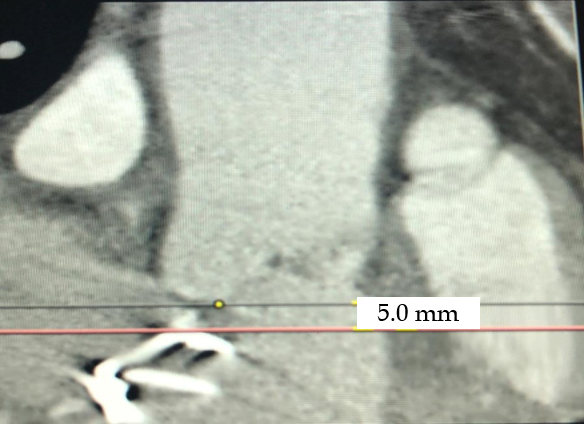 Figure 1 The distance of aortic annulus to prosthetic mitral valve.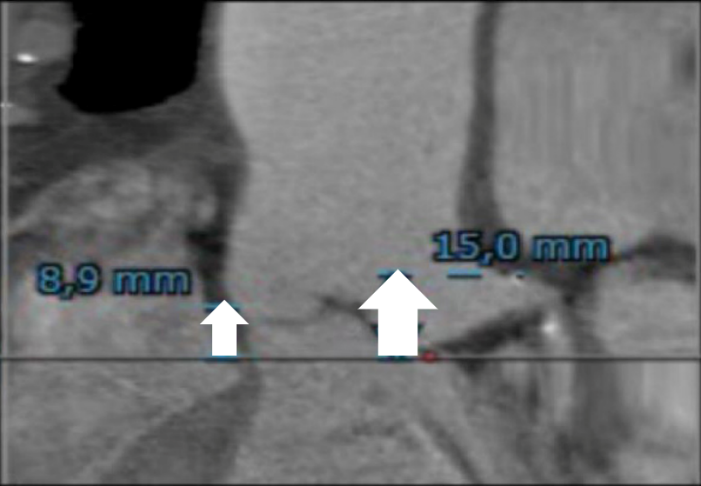 Figure 2 The left coronary ostia height.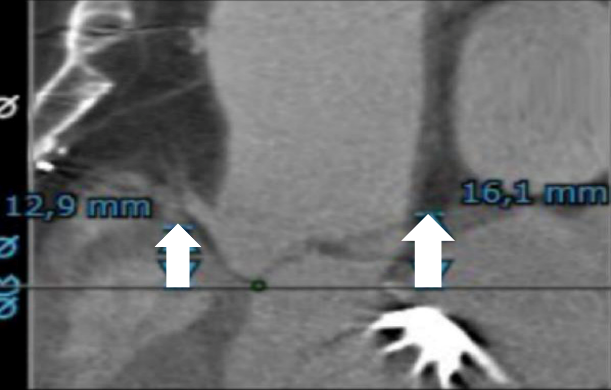 Figure 3 The right coronary ostia height.